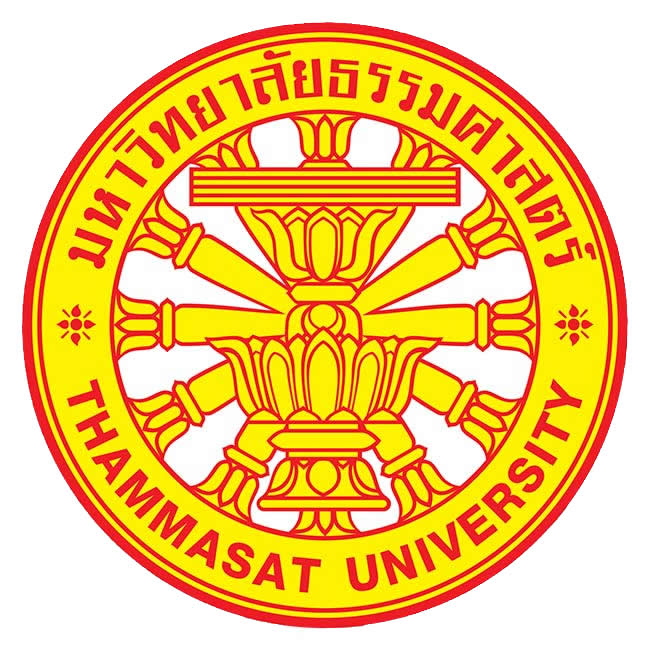 Summary of online class recordYear………………. Semester………………Course title…………………………………………………………………….…………………………………………..……………………….… Section………………………….……………………….……………. Number of students …………………………………….…..….I hereby certify that the above instructor has fully completed his teaching duties in accordance with objectives specified in TQF3.   							Signature …..…………………………………………………………								(.................................................................……)             									  Program Director									              Date: ….…/..……/………..Details as in the course’s TQF3 documentDetails as in the course’s TQF3 documentDuration (hours)Instructor’s signatureDatesTopicsDuration (hours)Instructor’s signature